Publicado en  el 12/03/2015 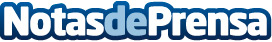 El Museo Nacional de Cerámica inaugura en Valencia la exposición ‘17 Visiones Contemporáneas’Datos de contacto:Nota de prensa publicada en: https://www.notasdeprensa.es/el-museo-nacional-de-ceramica-inaugura-en_1 Categorias: Artes Visuales Valencia http://www.notasdeprensa.es